PRESS RELEASE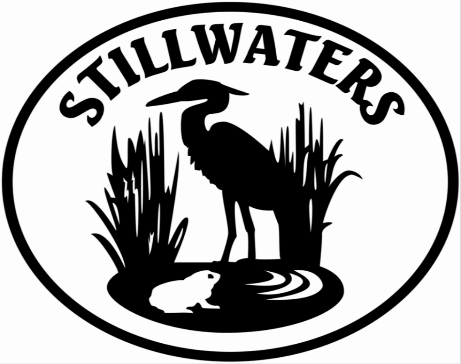 For Immediate ReleaseJanuary 17, 2017For Information ContactJOLEEN PALMER – 360-297-1226 or joleen@stillwatersenvironmentalcenter.org“VOLUNTEERS WANTED – TRAINING ON JANUARY 27”DATES: MonthlyTIMES:   VaryNAME & DATE OF THIS EVENT:	Monitoring Volunteers Training Session – January 27 – 11amLOCATION:  Stillwaters Environmental Center, 26059 Barber Cut Off Rd, KingstonSHORT DESCRIPTION:STREAM & ESTUARY CITIZEN SCIENTISTS NEEDED AT STILLWATERS. Learn more at a MONITORING TRAINING SESSION on January 27, 2017, 11 am to 1 pm, at Stillwaters in Kingston. You can volunteer to collect water quality data monthly in the estuary or stream. Stream monitoring is on Sundays; estuary monitoring dates vary. We also need monitors to help with the estuary sampling of soils, bugs, & more. To register for the training, or to sign up as a volunteer, call 360-297-1226 or email info@stillwatersenvironmentalcenter.org. LONGER DESCRIPTION:  MONITORING TRAINING ON JANUARY 27TH – More monitoring volunteers are always needed! Our next Monitoring Training Session is:FRIDAY, JANUARY 27, from 11 am to 1 pmAt Stillwaters Environmental Center; 26059 Barber Cut Off Road; KingstonAnd it’s free! But please pre-register at 360-297-1226 or info@stillwatersenvironmentalcenter.org.All monitoring volunteers – new persons, seasoned veterans, and those just thinking about it – are welcome at the Training. We’ll be giving a brief overview for new people of all of the monitoring we do e.g. monthly stream and estuary water quality monitoring, monthly bird surveys, plus the wide variety of habitat restoration monitoring we are doing associated with the removal of the culverts on S. & W. Kingston Roads. The Cutthroats of Carpenter Creek was formed in 2000 as a program of Stillwaters Environmental Center. The Cutthroats work to protect water quality and fish and wildlife habitat in the Carpenter Creek watershed.  Trained volunteers collect data monthly at 4 sites on Carpenter Creek, and at 4 sites in the estuary and salt marsh. A monthly bird survey is done every first Monday. Many other science investigations are being done in the estuary and salt marsh. Volunteers are used in all of these monitoring programs. If you would like to be a Citizen Scientist, please come to the training if you can, but regardless, be sure to contact Stillwaters at 360-297-1226 or info@stillwatersenvironmentalcenter.org. And be sure to check out our website:  www.stillwatersenvironmentalcenter.org. 